2021年3月31日至2021年4月15日沈阳市新增可办证商品房楼盘明细2021年3月31日至2021年4月15日沈阳市新增可办证商品房楼盘明细2021年3月31日至2021年4月15日沈阳市新增可办证商品房楼盘明细开发企业项目名称房屋地址沈阳华博置业有限公司居住、商业浑南区创新路510-20号浑南区创新路510-19号浑南区创新路510-21号浑南区创新路510-24号浑南区创新路510-23号浑南区创新路510-18号沈阳蒲河房地产开发有限公司古城宜家沈北新区蒲升路27-8号沈北新区蒲升路27-5号沈北新区蒲升路27-20号沈北新区蒲升路27-4号沈北新区蒲升路27-10号沈北新区蒲升路27-9号沈北新区蒲升路27-14号沈北新区蒲升路27-13号沈北新区蒲升路27-7号沈北新区蒲升路27-12号沈北新区蒲升路27-19号沈北新区蒲升路27-23号沈北新区蒲升路27-17号沈北新区蒲升路27-3号沈北新区蒲升路27-22号沈北新区蒲升路27-16号沈北新区蒲升路27-18号沈北新区蒲升路27-24号沈北新区蒲升路27-21号沈北新区蒲升路27-11号沈北新区蒲升路27-15号沈北新区蒲升路27-6号沈北新区蒲升路27-2号沈阳港丰巨宝房产开发有限公司居住、商业浑南区智慧二街98-1号浑南区智慧二街98-10号沈阳恒旭置业有限公司居住、商业沈河区文化路88-4号沈阳荣盛新地标房地产开发有限公司居住、商业皇姑区梅江街75-18号皇姑区梅江街75-17号皇姑区梅江街75-16号皇姑区梅江街75-12号皇姑区梅江街75-15号皇姑区梅江街75-14号皇姑区梅江街75-13号沈阳睿博房地产开发有限公司住宅、公建于洪区汪河南路48-1号于洪区汪河南路46-5号于洪区汪河南路46-4号于洪区汪河南路48-10号于洪区汪河南路48-7号于洪区汪河南路48-5号于洪区汪河南路48-3号于洪区汪河南路46-1号于洪区汪河南路46-2号于洪区汪河南路46-3号沈阳和悦投资有限公司居住、商业大东区柳林一街61-3号沈阳浑南新城建设有限公司居住、商业浑南区沈本大街5-8号浑南区沈本大街3-8号沈阳万科西城房地产开发有限公司居住、商业沈阳经济技术开发区昆明湖街39-52号昆明湖街39-50号昆明湖街39-54号昆明湖街39-51号昆明湖街39-53号昆明湖街39-56号昆明湖街39-55号沈阳龙湖新北置业有限公司龙湖道义项目沈北新区蒲丰路46-59号沈北新区蒲丰路46-60号沈北新区蒲丰路46-183号沈北新区蒲丰路46-184号沈阳穗港房地产投资开发有限公司居住、商业浑南区白塔三街3-5号沈阳大东方置业有限公司东建街-2地块房地产项目大东区东建街31-3号沈阳航远置业有限公司居住、商业和平区仙岛北路474-24号和平区仙岛北路474-18号和平区仙岛北路474-15号和平区仙岛北路474-16号和平区仙岛北路474-22号和平区仙岛北路474-17号沈阳金地晋曜房地产开发有限公司金地时代风华铁西区卫工南街48-7号铁西区卫工南街48-8号铁西区卫工南街48-5号铁西区卫工南街48-6号铁西区卫工南街48-9号铁西区卫工南街48-3号沈阳穗港白云房地产投资开发有限公司居住、商业浑南区白塔河路57-121号浑南区白塔河路57-120号浑南区白塔河路57-122号浑南区白塔河路57-125号浑南区白塔河路57-123号浑南区白塔河路57-128号浑南区白塔河路57-127号浑南区白塔河路57-129号浑南区白塔河路57-126号浑南区白塔河路57-132号浑南区白塔河路57-126号浑南区白塔河路57-134号辽宁雅居乐房地产开发有限公司居住、商业沈北新区沈北路2-41号沈北新区沈北路2-40号沈北新区沈北路2-44号沈北新区沈北路2-45号沈北新区沈北路2-42号沈北新区沈北路2-43号辽宁报业格林豪森房地产开发有限公司格林木棉花于洪区西江街221号于洪区西江街221-21号于洪区西江街221-18号于洪区西江街221-28号于洪区西江街221-26号于洪区西江街221-14号于洪区西江街221-15号于洪区西江街221-19号于洪区西江街221-13号于洪区西江街221-22号于洪区西江街221-17号于洪区西江街221-20号于洪区西江街221-25号于洪区西江街221-16号于洪区西江街221-24号于洪区西江街221-27号辽宁雅居乐房地产开发有限公司沈阳雅居乐花园D（二期）沈北新区沈北路2-24号沈北新区沈北路2-25号沈北新区沈北路2-27号沈北新区沈北路2-26号沈北新区沈北路2-16号沈北新区沈北路2-15号沈北新区沈北路2-35号沈北新区沈北路2-36号沈北新区沈北路2-37号沈北新区沈北路2-28号沈北新区沈北路2-29号沈北新区沈北路2-34号沈阳澳海房地产开发有限公司居住苏家屯区银杏路88-20号苏家屯区银杏路88-19号苏家屯区银杏路88-24号苏家屯区银杏路88-18号苏家屯区银杏路88-11号苏家屯区银杏路88-13号苏家屯区银杏路88-10号苏家屯区银杏路88-2号苏家屯区银杏路88-17号苏家屯区银杏路88-16号苏家屯区银杏路88-14号可办证商品房楼盘查询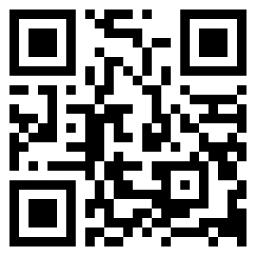 